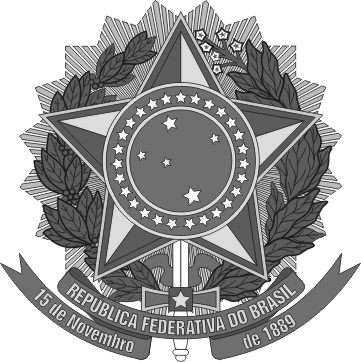 UNIVERSIDADE DA INTEGRAÇÃO INTERNACIONAL DA LUSOFONIA AFRO-BRASILEIRA PRÓ-REITORIA DE GRADUAÇÃOPROGRAMA DE BOLSA DE MONITORIA - PBMEDITAL PROGRAD Nº 03/2024ANEXO III - FORMULÁRIO DE INTERPOSIÇÃO DE RECURSOEu ______________________________________________, portador/a do número de matrícula _________________________, apresento recurso junto à Coordenação do Curso de ___________________________________. A decisão objeto de contestação é ________________________________________________________________________________Os argumentos com os quais contesto a referida decisão são (limite máximo de 200 palavras):________________________________________________________________________________________________________________________________________________________________________________________________________________________________________________________________________________________________________________________________________________________________________________________________________________________________________________________________________________________________________________________________________________________________________________________________________________________________________________________________________________________________________________________________________________Se necessário, anexe documentos, referências e/ou outras fontes externas, listando-os abaixo:_______________________________________________________________________________________________________________________________________________________________________________________________________________________________________________________________________________________________________________________________________________________________________Assinatura do/a Candidato/a____________________, ______de _______________ de 2024                                                                                   (local)                   (data)                   (mês)                                             